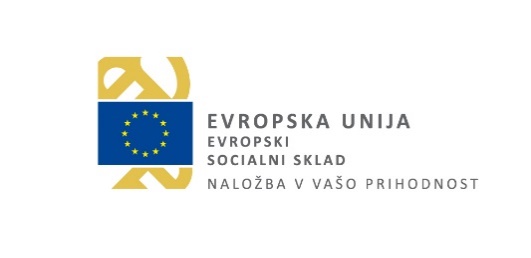 UČBENIŠKI SKLAD: 
    SLJ: 	NOVI SVET IZ BESED 8, učbenik za slovenščino - književnost v 8. razredu osnovne šole, ROKUS KLETT. (17,60)					EAN: 978-961-271-1177MAT: 	J. Berk, J. Draksler, M. Robič: SKRIVNOSTI ŠTEVIL IN OBLIK 8, učbenik za matematiko v 8. razredu, ROKUS KLETT. (16,50)				EAN: 978-961-271-9456ZGO:	A. Krumpak: NOVI VEK, zgodovina  za 8. razred osnovne šole. MODRIJAN. (15,20)										EAN: 978-961-241-9462DKE: 	P. Karba: DOMOVINSKA IN DRŽAVLJANSKA KULTURA IN ETIKA 8 : učbenik za DKE v 8. razredu, MLADINSKA KNJIGA. 	(12,90)				EAN: 978-961-01-22043KEM: 	A. Smrdu: SVET KEMIJE 8, OD ATOMA DO MOLEKULE, učbenik za kemijo v 8. razredu osnovnošolskega izobraževanja, JUTRO. (12,90)		EAN: 978-961-674-6564BIO: 	M. Svečko: SPOZNAVAM SVOJE TELO. Učbenik za biologijo 8. razredu osnovne šole. DZS. 	(16,00)								EAN: 978-961-020-0802TIT: 	B. Aberšek, F. Florjančič, A. Papotnik: TEHNIKA 8, učbenik za tehniko in tehnologijo v 8. razredu osnovne šole, DZS. (13,10)		EAN: 86-341-2748-6 ali 978-86-341-2748-5FIZ: 	Več avtorjev: MOJA PRVA FIZIKA 1. Učbenik za fiziko v 8. razredu. Modrijan. (15,90)								EAN: 978-961-241-6331GUM: A. Pesek: GLASBA DANES IN NEKOČ 8, učbenik z dodatkom, ROKUS KLETT. (17,90)				ZA NA KLOP			EAN: 978-961-271-2327    LUM: T. Tacol: LIKOVNO IZRAŽANJE. Učbenik za 8. razred osnovne šole. DEBORA.(17,90)				ZA NA KLOP			EAN: 978-961-652-5800IZBIRNI PREDMETI:NI 2: 	J. K. Weber, L. Šober, C. Brass: MAXIMAL 2, učbenik za nemščino kot drugi tuji jezik, izbirni predmet v 8. razredu osnovnošolskega izobraževanja, ROKUS KLETT. EAN: 978-961-271-8404ŽČZ: 	T. Resnik Planinc, S. Popit: ŽIVLJENJE ČLOVEKA NA ZEMLJI, učbenik za izbirni predmet človek in Zemlja v 8. razredu osnovne šole, MKZ.		EAN: OGU: 	D. Slukan, J. Virtic: OBDELAVA GRADIV, UMETNE SNOVI, učbenik za izbirni predmet obdelava gradiv-umetne snovi v 7. ali 8. ali 9. razredu OŠ, IZOTECH.												EAN: 978-961-915-8906FI2: 	POURQUOI PAS! 1. Učbenik z zgoščenko za francoščino kot izbirni predmet v 7. in 8. razredu OŠ. ROKUS KLETT. 					EAN: 9788484435006KUPITE SAMI:GEO:	ATLAS SVETA ZA OSNOVNE IN SREDNJE ŠOLE, MKZ (Imajo že iz 7. razreda.)    
KEM: 	2,95	A. Šmalc: PERIODNI SISTEM ELEMENTOV, DZS. EAN: 978-863-413-8771Delovni zvezki: IZBIRNA PREDMETA:KAJ UČENCI/KE ŠE POTREBUJEJO?PERESNICA: nalivno pero, svinčnik HB, rdeče pisalo, radirka, šilček, lepilo za papir, škarje, barviceBIO:	1 velik črtani zvezekTJA:	1 velik črtani zvezek (lahko iz 7. razreda)PRIPOROČAMO NAKUP: D. Goodey, N. Goodey: MESSAGES 3, NEW EDITION, učbenik za angleščino v 8. razredu, ROKUS KLETT. 	EAN: 383-107-592-7285ZGO:	1 velik črtani zvezek  (lahko iz 7. razreda)KEM:	1 velik črtani zvezek FIZ:	kalkulatorGEO:	1 velik črtani zvezek (lahko iz 7. razreda)GUM:	1 velik črtani zvezek iz 7. razreda ali 1 mali črtani zvezekDKE:	1 velik črtani zvezek (priporočamo zvezek za DKE iz 7. razreda)LUM:	1 velik brezčrtni zvezek ali 1 A4 mapa z belimi listi (lahko iz 7. razreda). Nakup ostalih potrebščin bo organizirala učiteljica LUM. Plačali jih boste po položnici.SLJ:	1 velik črtani zvezek, kartonska mapa z 20 brezčrtnimi listi in črtalnikom, 10 črtanih pol, PVC mapa
MAT:	2 velika karirasta zvezka (mali karo), 2 geo trikotnika, šestilo z mino B, svinčnik, radirkaTIT:	svinčnika 3 H in B, 1 velik brezčrtni zvezek s črtalnikom (lahko iz 7. razreda), trikotnika 45°/26 cm, 60°/30 cm (najdaljša stranica trikotnika lahko odstopa +/- ), šestilo (lahko iz 7. r.). Učenci bodo za izdelavo izdelkov iz kovin potrebovali gradivo, ki ga  bo priskrbela učiteljica. Plačali ga boste po položnici.
ŠPO:	športna oprema: majica in kratke hlače ali trenirka, športni copati – supergi s podplatom iz surove gume.
IZBIRNI PREDMETI:NI2: 	1 velik črtani zvezek (lahko iz 7. razreda)ŽČZ:  	1 velik črtani zvezek LS2:	1 velik brezčrtni zvezek (isti kot za LUM) ali 1 A4 mapa z belimi listi (lahko iz 7. r.), nakup ostalih potrebščin bo organizirala učiteljica. Plačali jih boste po položnici.POK:	1 velik črtast zvezekFI2: 	1 velik črtani zvezek (lahko iz 7. razreda)FVZ1:	Kartonska mapa in 10 črtanih polFVZ2: 	Kartonska mapa in 10 črtanih polMME: 	/FIJ:	Jaz in drugi: Mapa za vpenjanje ali zvezek od DKE RET:	1 velik črtani zvezekŠZZ:	športna opremaEden izmed ciljev eko šole je tudi zmanjšanje potrošništva. Priporočamo, da obnovite in uporabite stare učne pripomočke (nalivna peresa, barvice, peresnice, nahrbtnike …).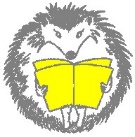 Osnovna šola 8 talcev LogatecNotranjska cesta 31370 Logatec2020/21         8. RSLJ17,90Cajhen et. al.: SLOVENŠČINA ZA VSAK DAN 8 - IZDAJA S PLUSOM, komplet samostojnih delovnih zvezkov za slovenščino v 8. razredu.Rokus Klett978-961-271-7124TJA14,90D. Goodey, N. Goodey: MESSAGES 3, NEW EDITION, delovni zvezek za angleščino v 8. razredu.Rokus klett383-107-592-7452ZGO10,40A. Krumpak: NOVI VEK, zgodovina za 8. razred, delovni zvezek.Modrijan978-961-241-9707GEO12,80K. Kolenc Kolnik et al.: GEOGRAFIJA AFRIKE IN NOVEGA SVETA, samostojni delovni zvezek za 8. razred OŠ.Modrijan978-961-705-3449FIZ1,72M. Pišlar: FIZIKA - ZBIRKA NALOG za 8. razred za interno uporabo na OŠ 8 talcev Logatec. Učenci dobijo pri učitelju in plačajo po položnici.Učenci dobijo pri učitelju in plačajo po položnici.KEM12,90A. Smrdu: OD ATOMA DO MOLEKULE, delovni zvezek za kemijo v 8. razredu osnovne 	šole.Jutro978-961-674-6571 NI218,90J. K. Weber, L. Šober, C. Brass: MAXIMAL 2, delovni zvezek za nemščino kot drugi tuji jezik, izbirni predmet v 8. razredu OŠ.Rokus Klett978-961-271-8718OGU18,00D. Slukan: OBDELAVA GRADIV - UMETNE SNOVI. Delovni zvezek z delovnim gradivom za izbirni predmet v devetletni osnovni šoliIzotech961-961-915-8913